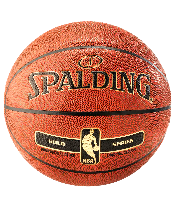 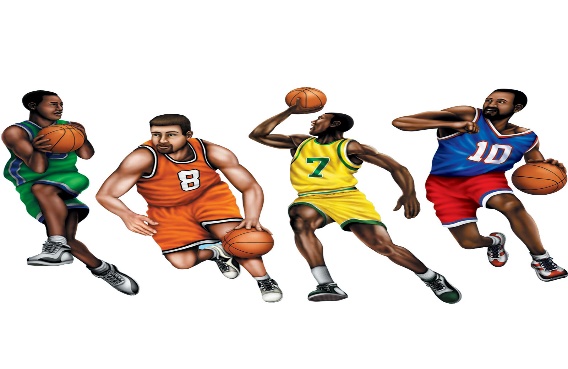 Таблица игр по Баскетболу  среди 8-11 классов Класс8-Б9-А9-Б1011ОчкиМесто8-Б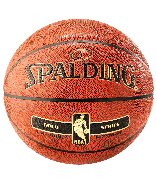 8-Б9-А9-А9-Б9-Б101011 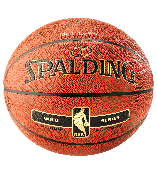 11 